РОССИЙСКАЯ ФЕДЕРАЦИЯ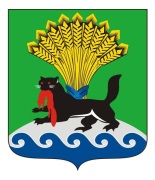 ИРКУТСКАЯ ОБЛАСТЬИРКУТСКОЕ РАЙОННОЕ МУНИЦИПАЛЬНОЕ ОБРАЗОВАНИЕАДМИНИСТРАЦИЯПОСТАНОВЛЕНИЕот  10.11.2022 г.					                                   № 666В соответствии с протоколом заседания жюри по подведению итогов районного конкурса «Почетная семья Иркутского района» в 2022 году (далее - Конкурс) от 14.10.2022,  постановлением администрации Иркутского районного муниципального образования от 05.09.2022 № 508  «Об утверждении даты, времени и места проведения районного конкурса «Почетная семья Иркутского района» в 2022 году, порядком проведения районного конкурса «Почетная семья Иркутского района» на 2022-2024 годы, утвержденным постановлением администрации Иркутского районного муниципального образования от 03.03.2022 № 124, во исполнение подпрограммы «Поддержка социально ориентированных некоммерческих организаций в Иркутском районном муниципальном образовании» на 2018-2024, муниципальной программы Иркутского районного муниципального образования «Развитие институтов гражданского общества в Иркутском районном муниципальном образовании» на 2018-2024 годы, утвержденной постановлением администрации Иркутского районного муниципального образования от 01.12.2017 № 565, руководствуясь ст. 39, 45, 54 Устава Иркутского районного муниципального образования, администрация Иркутского районного муниципального образованияПОСТАНОВЛЯЕТ: 1. Утвердить итоги Конкурса, признать победителями Конкурса и наградить денежным  поощрением в следующих размерах по номинациям: 1) «Молодая семья»:          1 место – Мунгалову Оксану Сергеевну  - 56 500 рублей;          2 место -  Грудинина Александра Юрьевича  - 45 200 рублей;          3 место – Груздеву Александру Сергеевну  - 33 900 рублей.2) «Многодетная семья»:1 место – Кукушкину Любовь Геннадьевну   - 56 500 рублей;2 место – Варкентин Михаила Владимиривича  - 45 200 рублей;3 место – Потакуеву Светлану Михайловну   - 33 900 рублей.3) «Приемная семья»:1 место – Мельзенинова Артема Николаевича   - 56 500 рублей;2 место – Разваляеву Ольгу Валерьевну  - 45 200 рублей;3 место – Пирогову Полину Владимировну  - 33 900 рублей.	2. Управлению учета и исполнения сметы администрации Иркутского районного муниципального образования обеспечить победителям своевременное перечисление денежных средств безналичным способом c удержанием налога на доходы физических лиц на основании заявления победителя.3. Опубликовать настоящее постановление в газете «Ангарские огни» и разместить в информационно-коммуникационной сети «Интернет» на официальном сайте администрации Иркутского районного 
муниципального образования www.irkraion.ru.	4. Контроль  исполнения  настоящего постановления  возложить  на заместителя Мэра – председателя комитета по социальной политике.	Мэр района										   Л.П. ФроловЛИСТ СОГЛАСОВАНИЯк проекту постановленияОб утверждении итогов районного конкурса «Почетная семья Иркутского района»   в 2022 году, о признании победителей в районном конкурсе «Почетная семья Иркутского района»   в 2022 году и о перечислении денежных средств победителям районного конкурса «Почетная семья Иркутского района»   в 2022 году ПОДГОТОВИЛ:СПИСОК РАССЫЛКИ:Отдел по связям с общ– 1 экз.Управление учета и исполнения сметы – 1экз. Газета «Ангарские огни» – 1 экз.Об утверждении итогов районного конкурса «Почетная семья Иркутского района»   в 2022 году, о признании победителей в районном конкурсе «Почетная семья Иркутского района»   в 2022 году и о перечислении денежных средств победителям районного конкурса «Почетная семья Иркутского района»   в 2022 годуНачальник отдела по связям с общественностью комитета по социальной политике«__»_________20______г.                                   Л.В. МедведеваВИЗА СОГЛАСОВАНИЯ:Первый заместитель Мэра«___»_________20_____г.Руководитель аппарата начальник ОКУ«___»_________20_____г.Заместитель Мэра -председатель комитета по социальной политике «___»_________20_____г. Начальник отдела управления учета и исполнения сметы –главный бухгалтер«___»_________20_____г.                                                И.В. Жук                                        С.В. Базикова                                     Е.В. Михайлова                                          Т.В. ЮрковаНачальник правового управления                                    Д.М. Остапенко